Título em português(Somente a inicial maiúscula, Tamanho 19, alinhado à direita, espaçamento entre linhas 1,0cm)Não inserir autoria para garantir a avaliação cega pelos pares.Deve vir acompanhado de duas folhas de rosto: na primeira deve constar o título em português, resumo, palavras-chave. Na segunda folha de rosto, devem constar o título em inglês, abstract e keywords. O título do artigo, resumo e palavras-chave, devem ser escritos nos idiomas português e inglês. A formatação para o título do artigo (primeira folha de rosto) deve ser: espaçamento entre linhas 1,0, fonte Calibri (negrito), tamanho da fonte 19 e alinhamento à direita. O título em inglês (segunda folha de rosto) deve ter: espaçamento entre linhas 1,5, fonte Calibri (negrito), tamanho da fonte 14 e alinhamento centralizado.. No cabeçalho da página consta a identidade visual da revista. Deve constar, também (a) nome dos autores (somente após a aprovação do artigo e título, alinhados à direita, fonte Calibri, tamanho da fonte 10. No rodapé constará a numeração das páginas, com alinhamento à direita. Notas devem ser situadas ao final da página com devida numeração sobrescrita, em fonte tamanho 10, espaçamento simples entrelinhas e espaçamento simples entre as notas. 
RESUMOA formatação para o resumo deve ser: espaçamento entre linhas 1,0cm, fonte Calibri, tamanho da fonte 11, alinhamento justificado. As palavras-chave devem seguir a mesma formatação do resumo. Quanto ao conteúdo, seguindo a estrutura formal do texto, ou seja, situando o tema, indicando objetivo, metodologia/procedimentos básicos, resultados mais importantes e principais conclusões. O resumo deve ter no mínimo 100 e no máximo 250 palavras. Palavras-chave: mínimo de três e máximo de cinco palavras-chaves diferentes das palavras utilizadas no título, apresentadas em ordem alfabética e separadas por ponto e vírgula.Título em inglêsNão inserir autoria para garantir a avaliação cega pelos pares.
ABSTRACTXxxxxxxxxxxxxxxxxxxxxxxxxxxxxxxxxxxxxxxxxxxxxxxxxxxxxxxxxxx.Keywords: Word; Word; Word.INTRODUÇÃOOs parágrafos devem apresentar recuo a 1,0 cm da margem esquerda, espaçamento entre linhas 1,5cm, fonte Calibri (já acompanha o pacote Office), tamanho 12, alinhamento justificado. Os títulos dos parágrafos devem ser escritos com a mesma fonte em negrito, em caixa alta, em tamanho 12, com alinhamento justificado. Os subtítulos devem ser escritos da mesma forma, mas com apenas a primeira letra maiúscula. A formatação das margens deve ser: superior 2,5 cm; inferior 2cm; direita 2cm; esquerda 2cm.Em citações diretas ou literais, o nome do autor, se vier fora dos parênteses, deve ter apenas a inicial maiúscula; se dentro dos parênteses, todas as letras em maiúsculas (AUTOR, data, página). Para citações diretas de até três linhas, usam-se aspas, sem itálico. Citações com mais de três linhas são recuadas 4 cm da margem esquerda, fonte tamanho 11, espaçamento simples, sem aspas e sem itálico. Em citações indiretas, se o nome do autor estiver inserido no texto, usa-se apenas a inicial maiúscula, com a data entre parênteses. Caso o nome do autor venha entre parênteses, deve-se colocar todas as letras em maiúsculas e a data, sem a necessidade de se colocar a página. Ex.: Na perspectiva de Arendt (1997), a educação assumir seu caráter conservador é fundamental para que o mundo não se torne mortal como os mortais, para que o mundo continue e se renove a cada nova geração. Ou: Que a educação assuma seu caráter conservador é fundamental para que o mundo não se torne mortal como os mortais, para que o mundo continue e se renove a cada nova geração (ARENDT, 1997). Citações longas devem constituir parágrafo independente, com recuo de 4cm na margem esquerda e espaçamento entre linhas simples (1cm), letra tamanho 11. A especificação da fonte deverá ser colocada em sequência à citação, no formato sobrenome, ano de publicação e número de página (Ex. SOBRENOME, 2009, p. 15). Caso não haja citação textual, mas apenas referência ao autor, o sobrenome deste deve ser indicado entre parênteses, em caixa alta, junto com o ano da publicação referida.  Tabelas, quadros, gráficos e figuras (fotos, desenhos e mapas) devem vir inseridos no texto, respeitando suas margens padronizadas.  Devem estar numerados em algarismos arábicos conforme a sequência em que aparecem, sempre referidos no corpo do texto e encabeçados por seu respectivo título (centralizado em negrito e tamanho 12). Tabelas e quadros devem conter o texto em tamanho 11. Tabelas não podem fazer uso de linhas laterais, apenas linhas horizontais. Imediatamente abaixo das tabelas, quadros, gráficos e figuras devem constar suas respectivas fontes e legendas textuais em tamanho 10, com espaçamento simples. Os mapas devem conter escalas e legendas gráficas.  Todas as figuras devem ser enviadas, também, como arquivo suplementar com formato 1:1 e resolução de 300 dpi.Tabela 1. Exemplo de tabela (tamanho 12).Fonte: exemplo de descrição da fonte dos dados apresentados.Quadro 1. Exemplo de quadro (tamanho 12).Fonte: xxxxxxxxxxxxx (tamanho 10)Solicita-se que os nomes dos autores não apareçam no corpo do artigo. Pede-se também a eliminação de trechos que prejudiquem a garantia de anonimato na avaliação e de dados de identificação nas propriedades do documento. CONSIDERAÇÕES FINAIS OU CONCLUSÃOAs considerações (finais) devem sintetizar os resultados da discussão e indicar novos estudos a serem realizados.REFERÊNCIASAs referências devem estar de acordo com as normas da revista (ABNT - NBR 6023). Devem estar alinhadas à esquerda, espaço entrelinhas simples e um espaço simples entre uma e outra. Não usar travessão para substituir nome de autor. Ex.:ARANHA, M. L. A. História da educação e da Pedagogia. São Paulo: Moderna, 2006.FONSECA, V. Introdução às dificuldades de aprendizagem. Porto Alegre: Artmed, 1995.FORTES, M. F. A. Juventude e escola. DOXA - Revista Sem. do Unileste-MG, n. 9, jan./jun. 2003.FREIRE, Paulo. Pedagogia da autonomia: saberes necessários à prática educativa. 27. ed. São Paulo: Paz e Terra, 2003.Recebido em: não preencherAprovado em: não preencher__________________ Os direitos de licenciamento utilizados pela revista Saúde, Corpo e Movimento é a licença Creative Commons Attribution-NonCommercial 4.0 International (CC BY-NC-SA 4.0)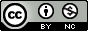 n%Item 1Subitem 1.11150,0Subitem 1.22250,0Item 2Subitem 2.11150,0Subitem 2.22250,0TítuloTítuloTítuloExemploExemploExemploExemploExemploExemploExemploExemploExemplo